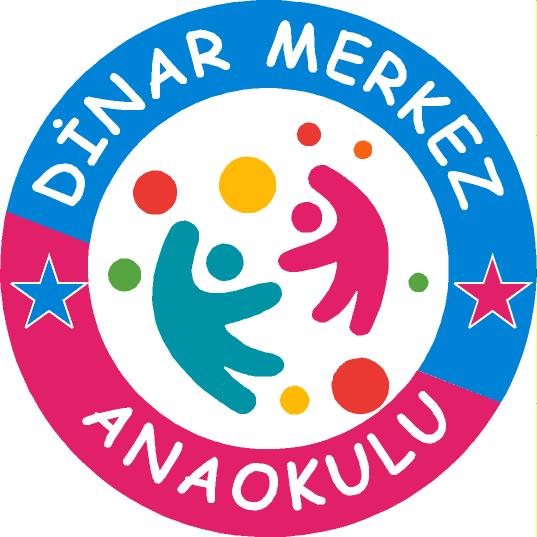 BANKA HESAP NUMARAMIZDİNAR MERKEZ ANAOKULUDİNAR  HALKBANK ŞUBESİTR 84 0001 2009 1840 0010 2602 75Aidatlarınızı her ayın 15'i ile 20'si arasında ödeyebilirsiniz*Okulumuzun düzenli işleyişi için  aidatları zamanında yatırmanızı önemle rica ederiz.*Ara tatillerin olduğu aylarda da aidat tam yatırılacaktır.*Ödemelerininizi havale,eft ile yapabilirsiniz.*Açıklama Bölümüne öğrencinin ismini yazmayı unutmayınız.*Aidatını zamanında yatıran tüm velilerimize teşekkür ederiz.